TEK DERS SINAVI TALEBİ DİLEKÇESİ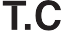 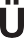 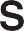 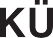 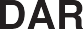 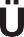 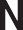 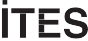 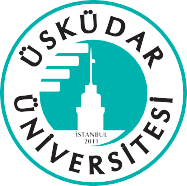 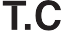 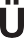 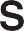 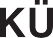 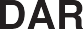 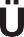 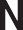 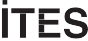 İNSAN VE TOPLUM BİLİMLERİ FAKÜLTESİ DEKANLIĞINAFakültenizin yukarıda kimlik bilgileri bulunan öğrencisiyim.2020-2021 Eğitim-Öğretim Yılı sonunda mezun olabilmem için aşağıda belirttiğim dersten tek ders sınavına girmek istiyorum.Bilgilerinizi ve gereğini saygılarımla arz ederim................................................(Öğrenci İmza)ÜÜ.FR.034   Revizyon No: 0 (08.11.2016)Öğrencinin:Adı Soyadı	:Sınıf:  	Öğrenci No	:Cep No:  	Fakülte	:E-Posta:  	Bölüm :Tarih:  	DERS KODUDERS ADIDERSİN ÖĞRETİM ELEMANI